En Avril, ne te découvre pas d’un fil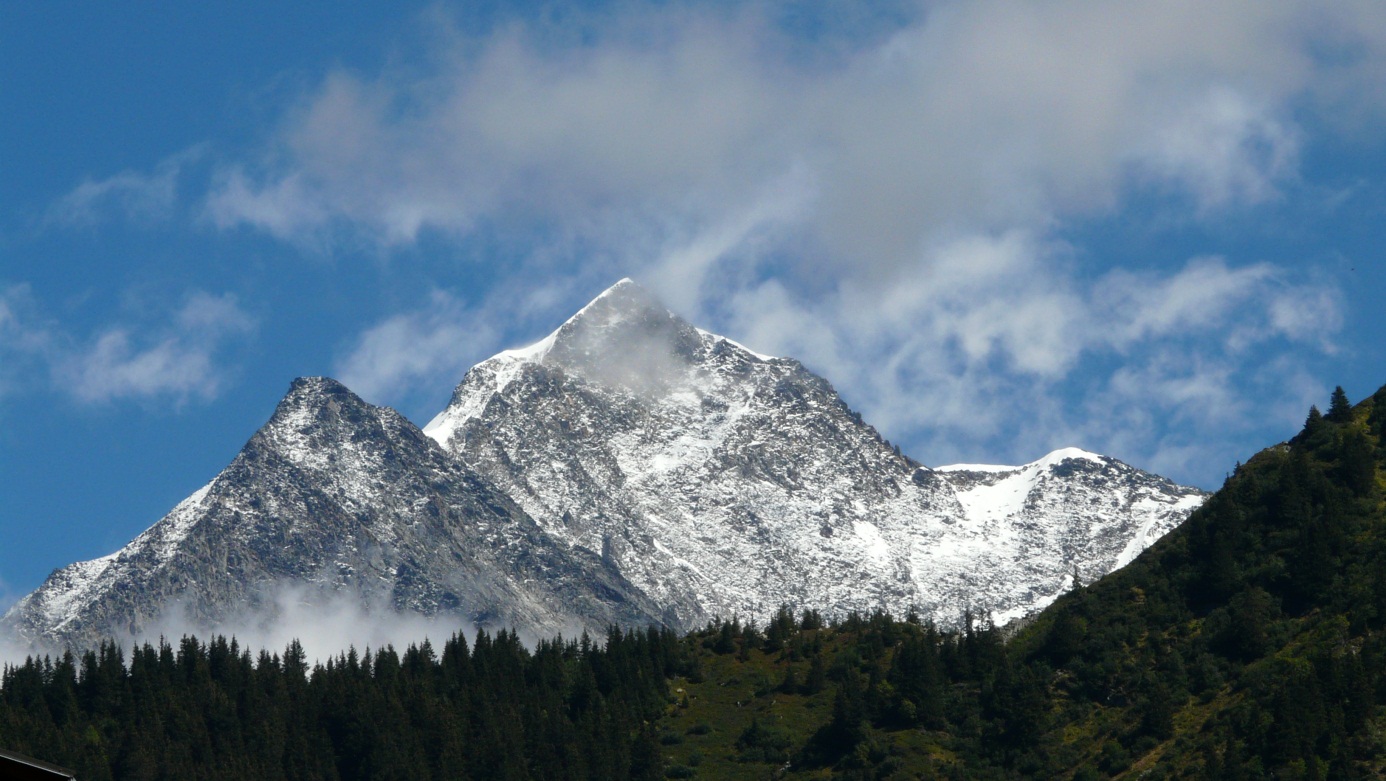 En Avril, ne te découvre pas d’un fil…..… Et attention le 1er, aux poissons qui pourraient être au bout de ce fil !Les premiers jours de ce  mois d’avril mettent à la une le dicton populaire ‘’en avril, ne te découvre pas d’un fil’’, les neiges tardives et le froid qui va avec nous rendent –ils plus réceptifs à cette phrase?Pas sûr.….Le printemps, comme l’automne, est une saison de transition, une période intermédiaire qui flirte encore avec l’hiver tout en nous offrant – plus ou moins parcimonieusement – les prémisses de l’été et enchaîne les variations sans prévenir, déclenchant le plus souvent la grogne de nos contemporains comme de la nôtre !Heureusement, pour l’instant du moins, les humains n’ont pas la maîtrise de la météo alors qu’ils pourraient avoir celle de la mauvaise humeur qui va avec !Ne pas se découvrir dans ces conditions aléatoire témoigne simplement d’un solide bon sens, basé sur l’observation des saisons et des conséquences sur la vie de chacun ; OBSERVER…..Prêter attention à ce qui nous entoure, recueillir des infos sur le ‘’contexte’’ dans lequel nous évoluons a permis à travers des observations régulières et minutieuses bien des découvertes dans tous les domaines.Ces observations ne doivent rien au hasard, elles sont au contraire le fruit d’une réflexion, d’une ‘’stratégie’’ basée sur une connaissance plus fine et très concrète d’un environnement donné, professionnel, familial, sportif, scientifique, etc….Que faites-vous, chacun ‘’pour soi’’, pour observer attentivement le milieu dans lequel vous vivez afin d’en obtenir le meilleur retour possible compte tenu des circonstances ?Couvert, découvert…. En réflexion, en action….. En fonction de quels critères entreprenez-vous un changement dans l’un des domaines de votre vie ?Etes-vous en mesure d’atteindre seul l’objectif visé, avez-vous tous les moyens nécessaires pour y parvenir…..En bref, AVEZ-VOUS MESURE CONCRETEMENT TOUT CE QUE CETTE DECISION DE CHANGEMENT IMPLIQUE ???Savez-vous quelle méthode vous allez employer pour y parvenir ? Quelles sont les étapes par lesquelles vous aurez à passer ? Etre écouté attentivement dans cette démarche vous serait utile ! Ecrivez à l’adresse ci-dessous pour être coaché dans cette démarche……Première étape :contact@allairebrunocoaching.com 